IAMUN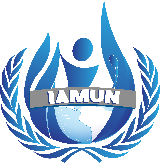 International Ascendants of Model United NationsGuidelines for Executive BoardPlease read the Guidelines carefully. Incomplete applications will be rejected outright.Name of the Document: The Application Format should not be changed and the file must be saved in .doc/.docx format ONLY. The Applications are to be sent to official.iamun@gmail.com with the subject “Exec Application – <Name>”. For eg. Exec Application – Akshath TiwariAlso, attach your General Resume while attaching the application form.The deadline for these applications is 11:59 pm IST, 8 August 2020Every applicant is required to attach one photograph (in formal attire) to the submission email, which will be used for publicity and print material, if s/he is selected.Basic Information: The first section of the application requires you to fill up your personal details which are inclusive of your Name, Institution, Course/Grade, Phone number, E-mail ID, and mailing address. It is requested that the spelling for everything is written with due care, as it shall be used for all logistical and financial proceedings of IAMUN team such as certificates, mailing, phone call, etc. It also asks about any time commitments you might have before the conference, such as other MUN Conferences, academic commitments, examinations, etc. Please fill in the exact/approximate date(s) for the same. You may write Personal in case the commitment is of a personal nature; however, please include the dates nonetheless.The third part of the basic information to be provided includes the MUN experience of the applicants and References. For a first timer, an ‘N/A’ in all fields shall suffice.  The order should preferably be the Executive Board experience followed by the Delegate experience. It should include: Serial No, Name of the MUN, Year of Hosting, Organizing Institution, Country or Post held and the award won if any. The References section requires you to fill in two references with their details who we will contact in order to seek clarification on the quality of your work in MUNs you have attended previously.Finally, all fields are mandatory and your application will not be accepted without this section being duly completed.The next section requires you to fill in your Order of Preferences for the posts you are applying for. You may fill in a maximum of up to two posts per council/committee preference. Committee description and available posts are as follows:Posts Available:** Position titles given can be changed after discussion with the Chairs, once an applicant is selected. Extra committees may be addedThe Agendas for each committee are as follows:Executive Board Application FormDeadline: 11:59 pm IST, 8 August 2020Application guidelines available at https://www.iamun.org/eb-applicationApplications not following the guidelines will not be considered.____Basic InformationDetails, Time Commitments, Experience and ReferencesDo you have any time commitments until the event, for example, other MUN Conferences, travel plans, academic commitments or exams, etc.?* Feel free to add rows if necessaryModel United Nations Experience:*Add rows as required.
*If you have any experience as a trainer, briefly elaborate at the end of this document as a note.Please record two references in the fields below (one of them preferably a previous Executive Board member who you have worked with):Council/Committee Specific Information*For all applicantsPlease fill in the table for your order of Preferences:Substantive Questions*For all applicantsExplain the scope of debate of the agenda of your first preferred committee. Please mention the sources as well.
What are the responsibilities of the position you have applied for?
Enlist minimum five challenges that the Executive Board faces and possible solutions for the same.  
*The amount of work Executive board has, can be challenging in terms of guiding the debate while simultaneously judging the delegates. We want you to elaborate these challenges.Please write the answers to the above questions COMMITTEEPOST AVAILABLEWorld Economic ForumChairperson, Vice-Chairperson, RapporteurUnited Nation Human Rights CouncilChairperson, Vice-Chairperson, RapporteurUnited Nation Environmental ProgramChairperson, Vice-Chairperson, RapporteurApex Council: MHRD (Stake Holders Meet)Moderator, Co-Moderator, ScribeLok SabhaModerator, Co-Moderator, ScribeInternational Cricket CouncilChairperson, Vice-Chairperson, RapporteurCOMMITTEEAgendaWorld Economic Forum1.Strengthening global collaboration to address systematic cyber-security challenges and improve digital trust to safeguard innovation, protecting institutions, businesses, and individuals.​2.Detailed deliberation on effects of Trade Wars on Global Economy with special emphasis on Effective impact assessments of Free and Fair TradeUnited Nation Human Rights Council1.Deliberation to discuss the crisis in Yemen while laying special emphasis on Discussion upon the effectiveness of the humanitarian response.2. Discussion upon growing inhumane immigration policies and promotion false narratives that perpetuate racism and discriminationUnited Nation Environmental ProgramComprehensive discussion on the threat of climate change with special emphasis on potential future risks, as well as to put forward adaptation and mitigation options.Apex Council: MHRD (Stake Holders Meet)1.Critical evaluation of Reservation System in Educational Institute with discussion on the need for immediate reforms in National Educational Policy2.Fastrack dialogue on affected Education system in India due to the COVID19 pandemic, emphasizing on recommending expeditious framework to Ministry of HRD.Lok Sabha1.Symposium on growing insurgency, communal and religious violence and police-brutalization in India.​2.Scrutinizing and analytical review of Foreign Policies of India under NDA-2 regimeInternational Cricket Council1.Restructuring and planning the course of T20 World Cup- 2021 laying special deliberation on improvisation of biosecurity protocol and eliminating involved complications​2.Roadmap to revive the International Test Cricket underlining the declining spectator viewershipNameName of Institution /OrganizationAgeDate of BirthPhone Number City, State/CountryE–mail IDLink to your LinkedIn Profile(if applicable) Date RangeCommitmentS.NoNAME OF THE MUNYEARORGANIZED BY COUNTRY/ POST REPRESENTED, COUNCIL/COMMITTEEAWARDS WON (if applicable)Full NamePhone No.Email AddressConference-Post-Committee-YearFull NamePhone No.Email AddressConference-Post-Committee-YearCouncil/CommitteePosition 1Position 2